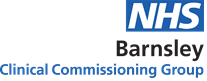 Information Governance Policy and Management FrameworkAmendments LogContentsNHS Barnsley CCGInformation Governance PolicyIntroductionThe CCG recognises the importance of reliable information both in terms of the clinical management of individual patients and the efficient management of services and resources.  Information governance plays a key part in supporting clinical governance, service planning and performance management.  It also gives assurance to the CCG and to individuals that personal information is dealt with appropriately, lawfully, securely and effectively in order to deliver the best possible care.The Information Governance Policy and Management Framework sets out how the organisation will meet the key requirements of a wide range of information governance related matters.  It establishes and promotes a culture of good practice around the processing of information and use of information systems that supports the provision of high quality care to users of our services.  The framework also supports compliance with data protection law and national guidance and standards such as the Data Security and Protection Toolkit.The CCG will establish and maintain policies, procedures and guidance to implement this framework with which all staff are required to comply.ScopeThis policy must be followed by all staff who work for or on behalf of the CCG including those on temporary or honorary contracts, secondments, volunteers, pool staff, Governing Body members and students. The policy is applicable to all areas of the organisation and adherence should be included in all contracts for outsourced or shared services. There are no exclusions.This policy and framework covers all aspects of information within the organisation, including (but not limited to):Patient/Client/Service User informationPersonnel/Staff informationOrganisational information Structured and unstructured record systems - paper and electronicPhotographic images, digital, text or video recordings including CCTVAll information systems purchased, developed and managed by/or on behalf of the organisationCCG information held on paper, CD, USB/Memory sticks, computers, laptops, tablets, mobile phones and camerasThe processing of all types of information, including (but not limited to):Transferring of information – fax, e-mail, post, telephone and removable media such as laptops and memory sticks, etc.Sharing of information for clinical, operational or legal reasonsThe storage and retention of informationThe destruction of informationInformation governance within an independent contractor’s premises is the responsibility of the owner/partners. However, the CCG is committed to supporting independent contractors in their management of information risk and will provide advice, share best practice and provide assistance when appropriate.The CCG recognises the changes introduced to information management as a result of the Health and Social Care Act 2012 (including the Health and Social Care (Safety and Quality) Act 2015) and will work with national bodies and partners to ensure the continuing safe use of information to support services and clinical care.Failure to adhere to this policy may result in disciplinary action and/or referral to the appropriate regulatory bodies including the police and professional bodies.LegislationKey law and standards that apply to information governance includes, but is not limited to:The Data Protection Act 2018UK General Data Protection Regulation (UK-GDPR)The Common Law Duty of Confidentiality The NHS Confidentiality Code of Practice Caldicott Principles The Freedom of Information Act 2000 Protection of Freedoms Act 2012Health and Social Care Act 2012The Computer Misuse Act 1990 NHS Data Security and Protection ToolkitMental Capacity Act 2005 Records Management Code of Practice for Health and Social Care 2016The Public Records Act 1958 Copyright, Designs and Patents Act 1988Care Act 2014Health and Social Care Act (Safety and Quality) 2015NHS Barnsley CCG Principles4.1	OpennessInformation on the CCG and its services should be available to the public through a variety of media, in line with the CCG’s Freedom of Information Policy (subject to it not being exempt from disclosure).  What constitutes ‘exempt’ information is defined by law and decisions by the Information Commissioner and/or the Information Tribunal.The CCG will undertake or commission annual assessments and audits of its information governance policies and its arrangements for openness.Patients should have access to information relating to themselves; including their own health care, their options for treatment and their rights as patients.Staff will have access to information about themselves including their rights as employees.The CCG will have clear procedures and arrangements for liaison with the press and broadcasting media.The CCG will have clear procedures and arrangements for handling queries from patients and the public.4.2	Legal ComplianceThe CCG regards all identifiable personal information relating to patients as confidential.The CCG will undertake or commission annual assessments and audits of its compliance with legal requirements in relation to information governance.The CCG regards all identifiable personal information relating to staff as confidential except where national policy on accountability and openness requires otherwise and in the public interest.The CCG will establish and maintain policies to ensure compliance with the Data Protection Act 2018 , UK General Data Protection Regulation, Freedom of Information Act, Human Rights Act and the Common Law Duty of Confidentiality.The CCG will establish and maintain policies for the controlled and appropriate sharing of patient information with other agencies, taking account of relevant legislation. Access to Personal information held by the CGG will be recorded and monitored for appropriateness. Audits of such access will be carried out in line with the CCGs Confidentiality Audit Procedure.The CCG will undertake Data Protection Impact Assessments when new systems or processes are introduced, or significant changes made to existing ones which may impact on people’s privacy. This allows the CCG to recognise and evaluate the impact of the changes.The CCG will investigate all breaches of confidentiality and security, and failure to comply with key information governance policies in line with CCG incident reporting processes.The CCG will work with partner NHS bodies and other agencies to establish Information Sharing Protocols to inform the controlled and appropriate sharing of patient information with other agencies, taking account of relevant legislation (e.g. Health and Social Care Act, Data Protection Act, Crime and Disorder Act, Children Act)The CCG has appointed a Data Protection Officer as required under the UK-GDPR4.3	Information SecurityThe CCG will establish and maintain policies for the effective and secure management of its information assets and resources.The CCG will undertake or commission annual assessments and audits of its information and IT security arrangements.The CCG will promote effective confidentiality and security practice to its staff through the dissemination of its policies, the establishment of local procedures, and staff training and awareness.The CCG will establish and maintain incident reporting procedures and will monitor and investigate all reported instances of actual or potential breaches of confidentiality and security.The CCG will appoint a Senior Information Risk Owner and assign responsibility to Information Asset Owners to manage information risk.Where third parties are responsible for maintaining and supporting CCG information systems, or processing data on the CCG’s behalf, the CCG recognises that it retains a responsibility for the security any information and will therefore take steps (where necessary through contracts or Data Processing Deeds) to ensure that the third parties have appropriate information security arrangements in place and will seek assurance that such arrangements are being implemented.4.4	Information Quality AssuranceThe CCG will establish and maintain policies and procedures for information quality assurance and the effective management of records.The CCG will undertake or commission annual assessments and audits of its information quality and records management arrangements.Managers are expected to take ownership of, and seek to improve, the quality of information within their services.Wherever possible, information quality should be assured at the point of collection.Data standards will be set through clear and consistent definition of data items, in accordance with national standards.The CCG will promote information quality and effective records management through policies, local procedures/user manuals and staff training and awareness.All new projects, processes and systems (including software and hardware) which are introduced or significantly changed, must meet confidentiality and data protection requirements. To enable the organisation to address any privacy concerns a Data Protection Impact Assessment (PIA) must be completed.Year on Year Improvement Plan and AssessmentAn assessment of compliance with the requirements in the Data Protection and Security Toolkit (DSPT) will be undertaken each year.  Annual assessments and proposed action/development plans will be presented to the CCG's Quality and Patient Safety Committee.  The requirements are grouped into the following initiatives:Information Governance ManagementConfidentiality and Data Protection AssuranceInformation Security AssuranceClinical Information AssuranceInformation Governance ManagementThe details of the NHS Barnsley CCG’s management and accountability arrangements for information governance are documented in the Information Governance Management Framework which forms an appendix to this policy.Policy implementation and review 	This policy and framework will be implemented with effect from June 2021.  The policy will be reviewed every two years.Appendix A: NHS Barnsley CCG - Information Governance Management FrameworkA1: Key IG Roles	IG Lead:  The role of the IG Lead will be carried out by the Governance and Assurance Manager. The IG Lead:Is accountable for ensuring effective management, accountability, compliance and assurance for all aspects of IGIs responsible for liaising with the shared Barnsley Bassetlaw and Sheffield IG Service (BBS-IG), to ensure IG provision meets legislative and national requirementsSenior Information Risk Owner (SIRO):The role of the SIRO will be carried out by the Head of Governance & Assurance.  The SIRO:Is responsible for leading and fostering a culture that values, protects and uses information for the success of the organisation and benefit of its customersIs responsible for ensuring that organisational information risk is properly identified, managed and that appropriate assurance mechanisms existOwns the CCG’s information risk policy and risk assessment processes ensuring they are implemented consistently by Information Asset OwnersHas overall responsibility for data security within the organisationIs responsible for advising the Chief Officer on the information risk aspects of the organisation’s statement on internal controlsOwns the CCG’s information incident management frameworkCaldicott Guardian:The role of the Caldicott Guardian will be carried out by the Chief Nurse.  The Caldicott Guardian:Is responsible for leading on confidentiality and data protection issues relating to patient informationIs a champion for confidentiality and information sharing requirements and issues at senior management levelIs responsible for overseeing all arrangements including protocols and procedures, for the use and sharing of patient informationIs responsible for ensuring that confidentiality requirements are reflected in CCG strategies, policies and working procedures for staffData Protection OfficerUnder the GDPR public authorities or organisations that carry out large scale processing of sensitive data must appoint a Data Protection Officer. The role of Data Protection Officer is to facilitate the CCG’s compliance with GDPR and will:Monitor the CCG’s compliance with the GDPRProvide advice and assistance with regards to the completion of Privacy Impact AssessmentsAct as a contact point for the Information Commissioners Office (ICO), members of the public and CCG staff on matters relating to GDPR and the protection of personal informationAssist in implementing essential elements of the GDPR such as the principles of data processing; data subjects’ rights; privacy impact assessments; records of processing activities, security of processing and notification and communication of data breachesA2: Key Policies	NHS Barnsley CCG will maintain the following key policies to support effective Information Governance:Information Governance Policy and Management FrameworkConfidentiality Code of ConductEmail Digital Teamworking and Videoconferencing PolicyInternet PolicyInformation Quality Assurance PolicyInformation Security PolicyNetwork Security PolicyRecords Management PolicyRemote Working and Portable Devices PolicyInformation Governance Accreditation ProcessNHS Barnsley CCG will also maintain a suite of related policies, procedures and guidance supplementary to the key policies listed above.Details of all the above polices, including where the policy was last approved and the date of last approval are detailed in appendix 2.Each policy will be subject to an implementation plan:All policies will be maintained on the NHS Barnsley CCG Intranet Corporate communications tools will be used as appropriate to disseminate policesPolicies will be incorporated into induction and training sessions as appropriateA3: Key Governance Bodies	The Information Governance agenda will be led by the Information Governance Group, co-ordinated by the Head of Governance and Assurance and supported by staff of BBS-IG. The Information Governance Group will report through the Quality and Patient Safety Committee to Governing Body. The annual DSP Toolkit submission, IG Action Plan and new or significantly amended strategies and policies will be reported to the Quality and Patient Safety Committee for their consideration and onward approval by Governing Body.A4: Roles and Resources	The key roles and responsibilities for the delivery of the Information Governance agenda in NHS Barnsley CCG and the completion of the DSP Toolkit are identified in the table below:A5: Governance Framework	The CCG Information Governance Group takes a lead on the implementation of this framework and related policies and guidance.  It reports to the CCG Quality and Patient Safety Committee with Governing Body oversight via CCG Governance processes.The BBS-IG Shared Service and relevant commissioned services are responsible for developing and maintaining policies, standards, procedures and guidance, coordinating and raising awareness of Information Governance and identifying and organising training, supporting the roles of the SIRO, Caldicott Guardian and other CCG staff through the provision of expert advice.All Managers within the CCG are responsible for ensuring that the overall IG policy and framework, and its supporting policies, standards and guidance, are built into local processes and that there is on-going compliance.  Team/service specific procedures should be put in place where required, for example, regarding the place of storage and retention schedule of specific records.  Line managers should inform staff about their information governance responsibilities and what this means in practice through generic and workplace induction and team meetings.  Specific information governance and training needs should be identified through the annual performance development review.Individuals working for the CCG, whether permanent, temporary or contractors have a personal common law duty of confidence to patients and to their employer.  It is the responsibility of all staff to ensure that they are familiar with the requirements incumbent upon them in relation to information governance and for ensuring that they comply with these on a day to day basis.  A confidentiality clause is incorporated into all staff contracts; all staff and any person with access to CCG information are required to sign a declaration of confidentiality and information security.  Staff should report any information risks they identify, or information incidents, through organisational processes.Information Asset Owners (IAOs) have been identified for the CCG’s key information assets.  IAOs are responsible for managing their information assets including associated risks.  IAOs required to routinely risk assess their information assets and report these findings to the SIRO and BBS-IG via organisational processes.  IAOs should know what information is contained within their asset, ensure the asset is held securely, restricting access as appropriate, and is used appropriately. Information Asset Administrators have been identified where appropriate and support IAOs and manage information assets on a day to day basis.A6: Third Party ContractsContracts with third parties providing services to Barnsley CCG must include appropriate, detailed and explicit requirements regarding confidentiality and information governance to ensure that Contractors are aware of their IG obligations.Clinical Services All clinical services commissioned by or on behalf of the CCG will be required to:Have a suitable contract in place to form a joint data controller relationship regarding the information required to effectively monitor commissioned services.Ensure the services commissioned meet the requirements of the Data Protection Act and UK-GDPR when providing services including, but not limited to, fair processing and maintaining a registration with the Information Commissioners Office.Complete the annual DSP Toolkit and if requested, undertake an independent audit, to be disclosed to the CCG in order to provide further assurance they have met expected requirements.Ensure privacy notices make individuals aware of a CCG’s role in commissioning and the personal and sensitive data it may receive to undertake such a role.Ensure that where any IG incidents occur that they are reported to the CCG via routes determined within the contract. Set out expectations regarding providing information in relation to requests for information made under the Freedom of Information Act.Ensure inclusions regarding Exit Plans are addressed following transfer of services or decommission of service e.g. passing on data/ deletion/ retention of data at end of the contract.Support services All support services that process information on behalf of the CCG will be required to: Ensure a suitable contract/SLA and or as a minimum a confidentiality agreement is in place to form a Data Controller to Data Processor relationship where Personal or Personal Sensitive data is managed on behalf of the CCG. Ensure that the services commissioned meet the requirements of the Data Protection Act when providing services including, but not limited to, fair processing and maintaining a registration with the Information Commissioners Office.Complete the annual DSP Toolkit (if applicable) and at the request of the CCG undertakes a compliance check/ audit, in order to provide assurance they have met expected requirements.Ensure that any new processing is within the remit of the contract or seek written confirmation if there is any ambiguity.Report any known incidents or risks in relation to the use or management of information owned by the CCG.Set out expectations regarding providing information in relation to requests for information made under the Freedom of Information Act.Ensure inclusions regarding Exit Plans are addressed following transfer of services or decommission of service e.g. passing on data / deletion/ retention of data at end of the contract.A7: Training and Guidance	Appropriate Information Governance Training is delivered via myESR and the e-Learning for Health website.Currently the course entitled Data Security Awareness – Level 1 is part of mandatory for ALL staff and must be undertaken annually.Other information governance training will be recommend as appropriate when made available by NHS DigitalProgress with the completion of mandatory training is monitored and reported to Governing Body as part of the mandatory training programme. A8: Incident Management	The management of Information and IT related incidents in NHS Barnsley CCG is incorporated within CCG Incident Reporting and Management processes.These processes are brought to all staff attention through the induction process.  A documented Information Security Risk Assessment and Management programme is in place.  The assurance of information risk and information incident management is the responsibility of the IG lead (CCG).All incidents indicating a suspected or actual information security breach, including cyber security incidents, should be reported to the immediate line manager and an incident report completed in line with the information incident management framework as set out in the Incident Reporting Policy.  This will include the reporting of notifiable incidents via the DSP Toolkit within 72 hours of discovery.Advice should be sought directly from the Information Governance Lead or the Service Desk Manager (for Information Technology issues) as appropriate.  An information governance or cyber security incident of sufficient scale or severity to be classified as a notifiable (reportable):Notified immediately to the CCG’s SIRO, Caldicott Guardian IG Lead and Data Protection OfficerReported to the Department of Health, Information Commissioners Office via the NHS Digital (HSCIC) Incident reporting tool on the DSP Toolkit.Investigated and reviewed in accordance with the guidance in the NHS Digital Guide to the Notification of Data Security and Protection Incidents.Reported publicly through the CCGs Annual Report and Governance Statement.Appendix B: Policy Approval Schedule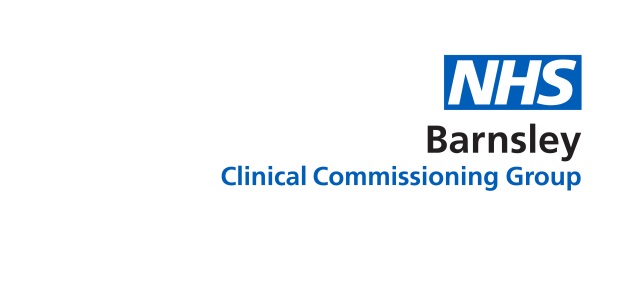 Equality Impact AssessmentIdentifying impact:Positive Impact: 	will actively promote the standards and values of the CCG. Neutral Impact:  	where there are no notable consequences for any group;Negative Impact:	negative or adverse impact: causes or fails to mitigate unacceptable behaviour. If such an impact is identified, the EIA should ensure, that as far as possible, it is eliminated, minimised or counter balanced by other measures. This may result in a ‘full’ EIA process.IMPORTANT NOTE:  If any of the above results in ‘negative’ impact, a ‘full’ EIA which covers a more in depth analysis on areas/groups impacted must be considered and may need to be carried out. Having detailed the actions you need to take, please transfer them to the action plan below.Once completed, this form must be emailed to the Equality Lead barnsleyccg.equality@nhs.net for sign off: Version:6.0Approved By:Governing BodyDate Approved:January 2014 approved, October 2014 (review), November 2015 (review), January 2017 (review), January 2018 (review)June 2021 (review)Name of originator / author:Richard WalkerName of responsible committee/ individual:Quality & Patient Safety Committee (Approval)Information Governance Group (review)Name of executive lead:Richard WalkerDate issued:June 2021Review Date:3 years from issue / review dateTarget Audience:All Barnsley CCG staffVersion NoType of ChangeDate Description of changeDRAFT January 20141January 2014Approved by Governing Body1.1Annual Review by IG GroupOctober 2014Reflect change of SIRO from CFO to Chief of Corporate Affairs (approved by QPSC, Sep 2014) and other minor amendments2.0Review November  2015General policy reviewUpdate of IG framework ( third party contract requirements, policy approval schedule), layout changes(approved by IG Group Dec 2015)3.0ReviewJan 2017YHCS references changed to EMBEDHSCIC references changed to NHS DigitalUpdated SIRO to head of assuranceAssurance manager named as IG Lead for CCGRemoved Chief Finance Officer from IG Group membership in line with its terms of referenceRenamed Data Protection Officer role to IG Officer to avoid confusion with new statutory role being introduced of same nameAdded reference to Confidentiality Audit Procedure Added Privacy Impact Assessment requirementUpdated Policy Review Dates(Approved By IG Group Jan 2017)4.0ReviewJan 2018Updated in anticipation GDPR/ DPA2017, References added to DPO roleReview changed to annually.Training requirements amended in light of national changesData Protection Officer role added6.0ReviewJune 2021Version number double-incremented to align across SYBReview schedule changed to biennialRemoved references to EMBEDUpdated legislation referencesChanged IG Toolkit to DSPTUpdated Incident Reporting Appendix to reflect current practiceExplicit assignment of data security to SIRO roleOther minor changesItemPage1.   Introduction52.   Scope53.   Legislation 64.   Principles74.1   Openness74.2   Legal Compliance74.3   Information Security84.4   Information Quality Assurance85.   Year on Year Improvement Plan and Assessment96.   Information Governance Management97.   Policy Implementation and Review9Appendix A:   NHS Barnsley CCG Information Governance Management Framework10Appendix B:   Policy Approval Schedule17NHS Barnsley CCG RoleInformation Governance ResponsibilitiesGovernance and Assurance ManagerInformation Governance leadRecords Management lead IG Group member – collates items for considerationHead of Governance and AssuranceSIROFreedom of Information/ Environmental Information leadIG Group memberChief NurseCaldicott GuardianConfidentiality LeadIG Group memberDeputy Chair of Quality and Patient Safety CommitteeGovernance, Assurance & Engagement FacilitatorInformation Governance SupportIG Manager (BBS-IG)DSP Toolkit lead officer Information Governance OfficerSupport to the roles of SIRO, Caldicott Guardian and CCG IG Lead through the provision of expert adviceLead officer for the development and maintenance of Barnsley wide information sharing policies and protocolsIG Group memberInformation Security & RA Team Manager (BBS-IT)Registration Authority (RA) managerInformation Security lead officerPolicy NameOwnerResponsible OrganisationLast Approved ByLast Issued DateReview DateInformation Governance Policy and Management FrameworkIG GroupBarnsley CCGGoverning BodyJune 2021June 2024Confidentiality Code of ConductIG GroupBarnsley CCGGoverning BodyJune 2021June 2024Email Digital Teamworking and VideoconferencingIG GroupBarnsley CCGGoverning BodyJune 2021June 2024Internet PolicyIG GroupBarnsley CCGGoverning BodyJune 2021June 2024Information Quality Assurance PolicyIG GroupBarnsley CCGGoverning BodyJune 2021June 2024Information Security PolicyIG GroupBarnsley CCGGoverning BodyMarch 2021March 2024Network Security PolicyBBS ITBBS ITQPSCJune 2021June 2024Records Management PolicyIG GroupBarnsley CCGGoverning BodyJuly  2018March 2022Remote Working and Portable Devices PolicyIG GroupBarnsley CCGGoverning BodyMarch 2016March 2022Information Governance Accreditation ProcessIG GroupBarnsley CCGIG GroupDec 2015Dec 2017Title of policy or service:Information Governance Policy and Management FrameworkInformation Governance Policy and Management FrameworkName and role of officer/s completing the assessment:Gershon NubourGershon NubourDate of assessment:07 June 202107 June 2021Type of EIA completed:       Initial EIA ‘Screening’     or   ‘Full’ EIA process             (select one option )1. Outline1. OutlineGive a brief summary of your policy or serviceincluding partners, national or regionalIt sets out how the CCG will meet its obligations for of a wide range of information governance related matters.It establishes and promotes a culture of good practice around the processing of personal informationWhat Outcomes do you want to achievePut in place reporting arrangements and management framework for the CCGSet Roles and responsibilities for key staffGive details of evidence, data or research used to inform the analysis of impactA draft of this policy has been circulated for review by the following:-BCCGs Information Governance Group, BCCGs Quality Patient Safety Committee, The final policy has been signed off by BCCGs Chief Nurse, the Head of Governance and Assurance and the Information Governance ManagerGive details of all consultation and engagement activities used to inform the analysis of impactAs above2. Gathering of Information This is the core of the analysis; what information do you have that might impact on protected groups, with consideration of the General Equality Duty. 2. Gathering of Information This is the core of the analysis; what information do you have that might impact on protected groups, with consideration of the General Equality Duty. 2. Gathering of Information This is the core of the analysis; what information do you have that might impact on protected groups, with consideration of the General Equality Duty. 2. Gathering of Information This is the core of the analysis; what information do you have that might impact on protected groups, with consideration of the General Equality Duty. 2. Gathering of Information This is the core of the analysis; what information do you have that might impact on protected groups, with consideration of the General Equality Duty. 2. Gathering of Information This is the core of the analysis; what information do you have that might impact on protected groups, with consideration of the General Equality Duty. (Please completeeach area)What key impact have you identified?What key impact have you identified?What key impact have you identified?For impact identified (either positive or negative) give details below: For impact identified (either positive or negative) give details below: (Please completeeach area)PositiveImpact NeutralimpactNegativeimpactHow does this impact and what action, if any, do you need to take to address these issues?What difference will this make?Human rightsAgeCarersDisabilitySexRaceReligion or BeliefSexual OrientationGender ReassignmentPregnancy and MaternityMarriage and Civil Partnership (only eliminating discrimination)Other Relevant GroupsHR Policies Only:3. Action plan3. Action plan3. Action plan3. Action plan3. Action planIssues/impact identifiedActions requiredHow will you measure impact/progressTimescaleOfficer responsible4. Monitoring, Review and Publication4. Monitoring, Review and Publication4. Monitoring, Review and Publication4. Monitoring, Review and PublicationWhen will the proposal be reviewed and by whom?The EIA will be reviewed when the policy is reviewed.  The Head of Governance and Assurance is responsible for ensuring the review takes place.The EIA will be reviewed when the policy is reviewed.  The Head of Governance and Assurance is responsible for ensuring the review takes place.The EIA will be reviewed when the policy is reviewed.  The Head of Governance and Assurance is responsible for ensuring the review takes place.Lead / Reviewing  Officer:Richard WalkerDate of next Review:June 2023Equality Lead signature: 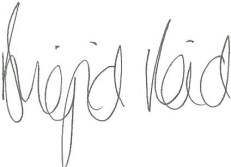 Date: 13.07.18